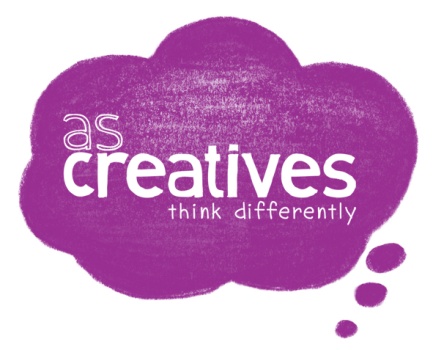     Art Play CPD Day    Thursday 27th September 2018 - 9am – 3.15pmArt Play CPD day will take place in the Creative Space at Baltic Creative Campus, 49 Jamaica St, Liverpool, Merseyside L1 0AH from 9am – 3.15pm (arrival from 8.30am). Please email the completed booking form to info@as-creatives.com. Terms and Conditions All course fees are due in full prior to the course taking place. Any cancellations must be received in writing to j.stokes@as-creatives.com.  If you cancel a place less than 14 days before the course date, the full course fee will still apply.  If you cancel within 30 days of the course date 50% of the fee will apply. We reserve the right to cancel the CPD day if we do not receive minimum numbers needed to deliver the course. 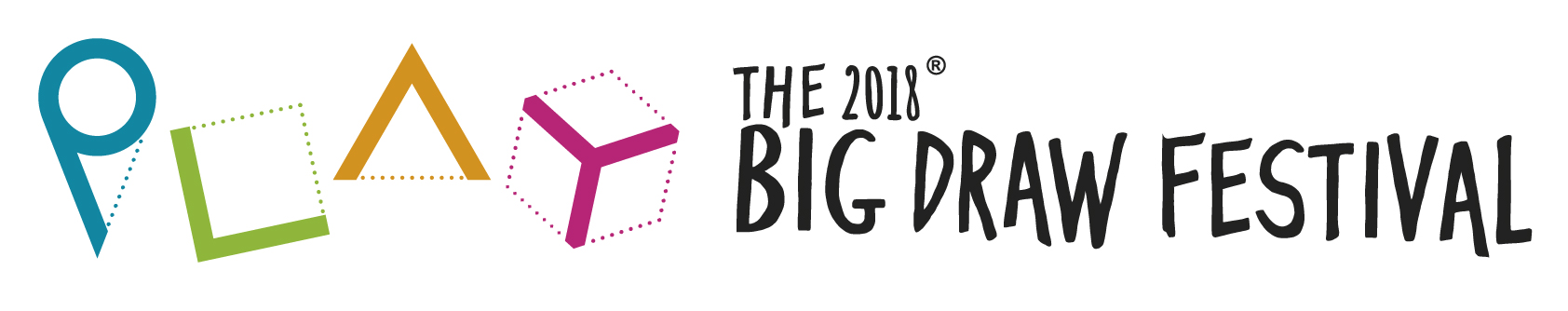 Number of Places:Name/s: Job title: School / College Name: School Address: Email address: Contact telephone number: Dietary Requirements:Access Requirements: Contact name and email for Invoice: Purchase Order no (if applicable)